Durchführungsbeschreibung Regionalbudget 2022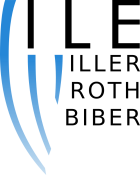 (Datum, Ort, ggf. Stempel)								UnterschriftProjekttitel:Kleinprojektträger / Letztempfänger:(siehe privatrechtlicher Vertrag mit verantwortlicher Stelle; alle Rechnungen im Projekt müssen exakt auf diesen Letztempfänger ausgestellt und von diesem bezahlt worden sein.)Projektfinanzierung:Sachbericht:(Wo und wie wurde das Projekt umgesetzt? Was wurde gemacht? Etc.)Subventionserhebliche Abweichungen von der ursprünglichen Projektanfrage: (Gab es Abweichungen bei Kosten, bei Beschaffungen, Leistungen, ehrenamtlichen Engagement oder sonstige Änderungen im Projekt im Vergleich zum ursprünglichen Antrag? Bitte detailliert aufführen und begründen.)Zielerreichungsgrad ILEK: (Leitbild und Leitziele, S. 113-116 im ILEK, Wurden alle im Antrag genannten Ziele aus dem ILEK erreicht bzw. ist mit deren Erreichung zu rechnen?)Tatsächlicher Beitrag zu den Projektvorschlägen im ILEK mit Ausnahme des Projekts „Umsetzung von Kleinprojekten“ (6/9):(Welchen Beitrag leistet Ihr Projekt zu den Projekt-vorschlägen ab S. 117 im ILEK?)Tatsächliche Vernetzung und Zusammenarbeit:(Welche Institutionen/ Akteure sind an der Umsetzung oder dem Ergebnis Ihres Projekts beteiligt?)Ehrenamt:(Nennen Sie die Struktur und Anzahl der ehrenamtlich organisierten Akteure sowie deren Art der Beteiligung an Ihrem Projekt.)Tatsächliche Sicherung der Daseinsvorsorge: (Leistet Ihr Projekt einen Beitrag zur Daseinsvorsorge? Bitte begründen Sie Ihre Antwort.)Tatsächlicher Beitrag zu Klima-, Umwelt- oder Ressourcenschutz: (Leistet Ihr Projekt einen Beitrag zum Klima-, Umwelt- oder Ressourcenschutz? Bitte begründen Sie Ihre Antwort.)Tatsächlicher Beitrag zur Innenentwicklung: (Leistet Ihr Projekt einen Beitrag zur Innenentwicklung? Bitte begründen Sie Ihre Antwort.)Tatsächliche Nutzbarkeit für Allgemeinheit / Öffentlichkeit: (Dient das Projekt der Öffentlichkeit zur freien Nutzung, zur zeitweisen Nutzung oder nur für einen Teil der Öffentlichkeit? Bitte begründen Sie Ihre Antwort.)Tatsächlicher Mehrwert / Zusätzlicher Nutzen / Neues Angebot: (Schafft Ihr Projekt ein neues Angebot oder wird ein bestehendes Angebot verbessert? Bitte begründen Sie ihre Antwort.)